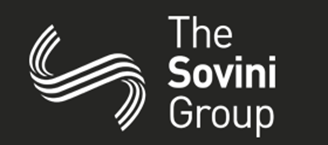 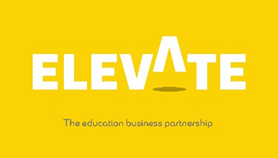 Task SixSovini Trade Supplieshttps://my.matterport.com/show/?m=XLhnFiigomE/https://youtu.be/zb3YBcTawxQ As part of your Work Experience, we want you to find out about the job roles carried out at Sovini Trade Supplies. We hope that what you learn about the various opportunities with this amazing organisation and the skills and qualifications you might need along with any rewards and benefits employees might receive.Take a tour of Sovini Trade Supplies using the link   https://my.matterport.com/show/?m=XLhnFiigomEand find your way around the building considering who you think would have this building as their place of work.You will also be using the website link www.Sovini Trade Supplies.co.uk  – take 10 minutes to familiarise yourself with the website so that you will be able to answer the questions asked.Thank you for completing this task on The Sovini GroupCopyright Elevate EBPNameForm1Products stored within this unit include; 1 Ironmongery2 Timber and Sheet Material3 Doors and Joinery4 Building Materials5 Electrical Supplies6 Plumbing and Heating2Looking at this list products above – what types of tradespeople would you find here, please list your answers below:123453Now that you are aware of the tradespeople who use these products can you list six different types of job roles you think may be carried out on these premises that are not tradespeople1234Careers at Sovini Trade Supplies- do some internet research and see if you can write up a brief job description, showing your understanding of the duties, for each of the roles listed below.1 Sales Assistant2 Administrator3 Warehouse Assistant5The Purchasing Department is another important part of the business.  What do you think “purchasing” is and what is the importance of this team?